“全民健身 活力中国”2020年全国乒乓球业余系列赛(黑龙江 哈尔滨赛区)的补充通知各参赛单位:　　“全民健身 活力中国”2020年全国乒乓球业余系列赛(黑龙江赛哈尔滨赛区)定于9月11日-13日在哈尔滨市阿城区恒大城运动中心二楼中州电缆永刚俱乐部举行。为保证竞赛顺利进行，经竞赛组委会审核同意，现将比赛有关事宜补充通知如下:　　一、参赛证明　　所有参赛运动员，比赛时请提供本人二代身份证或军官证等有效身份证明原件参加比赛。　　二、经费(一)中国乒乓球协会会员可免费参加本项赛事。运动员均可以自愿加入为原则，前往中国乒乓球协会官网进行会员注册，中国乒协官网（www.ctta.cn）。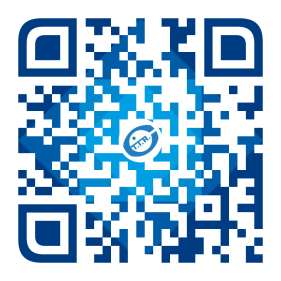 　　(二)非中国乒乓球协会会员收取100元/人的竞赛服务费。(三)本次赛事食宿、交通、票务服务由各运动队自理，赛区将推荐酒店为各运动队服务。　　三、报名提交材料与注意事项　　(一)填写完整的报名表电子版(附件1)。请各参赛单位按照规程规定和要求、根据运动员参赛组别认真填写报名表(注明参赛队名称、领队、教练、联系人、电话、身份证号码、参赛组别以便大会确定报名组别)。　　(二)全部参赛运动员的二代身份证扫描件(可拍照)。非黑龙江户籍的运动员还需提供相关证明材料的扫描件。（三）请将以上材料放在文件夹中并压缩成文件包，以报名单位命名，并以附件的形式于2020年9月6日中午12点前发送至指定邮箱，不接收其它形式的报名。逾期报名或不符合要求，不予受理。请各参赛队和个人严格按照时间报名。报名截止后，参赛项目和运动员一经确认，不得无故更改和调整。（四）报名材料发送邮箱后，请于报名联系人联系，确认是否收到邮件。（五）报名联系方式联系人：杨宏峰 电话：15846501011邮箱：158830360@qq.com四、报到时间和地点（一）各参赛队可于2020年9月10日10:00以后携带二代身份证原件或有效证件到中州电缆永刚乒乓球俱乐部会议室报到。地址：黑龙江省哈尔滨市阿城区金都大街恒大运动城二楼。（二）报到时须提交各单位参赛人员报到时，应出示保单原件，提交保单复印件，并与承办单位签订赛事安全责任书(附件2)和疫情防控责任书(附件3)。五、比赛用球为红双喜D40+三星塑料球。六、组委会联席会议大会组委会联席会定于9月10日15:00在中州电缆永刚乒乓球俱乐部会议室召开，请各队按时参会，不得无故缺席。七、有关事项(一)根据防疫工作要求，请务必服从防疫的各项要求，每次进入场馆均应出示当地健康绿码，并检测体温(低于37.3度)，各项正常方可进入。(二)各参赛队需自行办理人身意外保险。(三)2020年9月11日上午08:00开幕式，08:30开始比赛。请各队提前到达比赛场馆进行检录。(四)大会不再印发纸质比赛秩序册，秩序册pdf版本会上传到本次比赛的微信工作群，请各队自行下载查看并打印。八、推荐酒店住宿信息为便于各参赛队和个人入住大会推荐宾馆，请直接与相关宾馆联系订房。亦可自行选择其它宾馆。（一）蘭舍酒店订房热线：0451-51066111，离赛场距离：1.5km标间：RMB328、无早餐地址：哈尔滨市阿城区金都大街85号距离赛场距离：1.7km（二）哈尔滨水晶宾馆订房电话: 0451-53763111标准单间: RMB168、无早餐　　地址：哈尔滨市阿城区牌路大街235号　　距离赛场距离：1.5km（三）伊锦酒店订房电话: 0451-56568686标准单间: RMB 268、含早餐地址:哈尔滨市阿城区解放大街35号距离赛场距离：1.5km（四）旭日升Hotel订房电话: 0451-53784666标准间: RMB 138、无早餐地址:哈尔滨市阿城区解放大街36号距离赛场距离：1.4km（五）晴阳宾馆订房电话: 0451-53763111标准单间: RMB 268、无早餐　　地址:山水大道与体南路交叉口实验小学东100米距离赛场的距离：558m　　十、报名成功后可扫描二维码进入本次比赛工作群，进群须知：　　(一)领队、个人报名者进群　　(二)禁止发布与本次赛事无关的消息　　(三)备注：地市+姓名+电话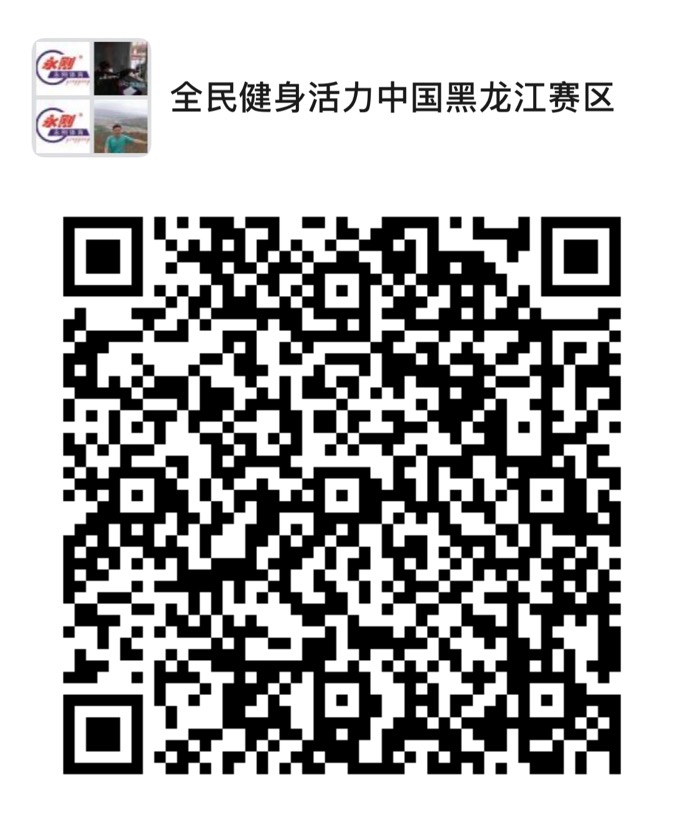 比赛直播地址：http://wap.shanyueyun.com/content/index?aid=9468&token=ynlued1472464983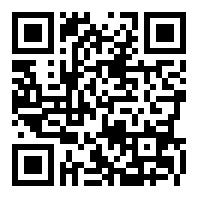 乘车路线（一）哈尔滨火车站:乘坐601路公交车，到达北新路客运站下车、乘坐阿城32路公交车到恒大城南门下车，步行139米到达阿城恒大城运动中心。（二）哈尔滨西客站乘坐602路公交车，到达北新路客运站下车、乘坐阿城32路公交车到恒大城南门下车，步行139米到达阿城恒大城运动中心。（三）哈尔滨火车站、西客站乘坐高铁到达阿城火车站、阿城北站。站前乘坐的士((6-8元左右)到达阿城恒大城运动中心。